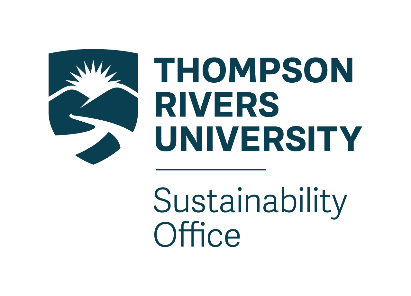 Nomination Application Form – StudentsTRU Environmental Sustainability Achievement Awards2023-2024TRU’s Environmental Sustainability Advisory Committee (ESAC) is looking for nominees for an Environmental Sustainability Achievement Award for two students.Please see the award’s Terms of Reference for details: https://www.tru.ca/senate/committees/esac/forms.htmlNominees should be recognized by staff, students, or faculty as individuals who significantly help to advance sustainability. The Selection Committee will review nominations and make recommendations regarding the award recipients based on the following criteria:Significance of the contribution made by the nominee to environmental sustainability;The magnitude of the influence of the contribution (quantitative measures of the effects of the contribution should be provided when possible); The breadth of the influence of the contribution (the number of people or groups positively affected); Innovation and originality.Nominations should be submitted to the TRU Sustainability Awards Sub-Committee Chair, Dr. Brad Harasymchuk (bharasymchuk@tru.ca) by February 26, 2024.* On next page: Nomination Application Form.Nomination Application Form – StudentsTRU Environmental Sustainability Achievement AwardsName of the Nominee:  _________________________________________________________  Department or Program:  __________________________________________________________ List of Nominators (minimum of one):  Name:     ___________________________________________________________Relationship to nominee (e.g., student, colleague): __________________________Signature: __________________________________________________________Name:     ___________________________________________________________Relationship to nominee (e.g., student, colleague): __________________________Signature: __________________________________________________________Name:     ___________________________________________________________Relationship to nominee (e.g., student, colleague): __________________________Signature: __________________________________________________________Name:     ___________________________________________________________Relationship to nominee (e.g., student, colleague): __________________________Signature: __________________________________________________________Each nominator should attach a short description of the nominee, outlining the nominee’s involvement in environmental sustainability initiatives and how the nominee is making a positive contribution to environmental sustainability. Please be as detailed and specific as possible in order that a thorough evaluation of the nominee may be made.  Acknowledgement of the Nominee:   I, __________________________________________, accept this nomination for the 20____ TRU Environmental Sustainability Achievement Award for Students.Date: ______________________________